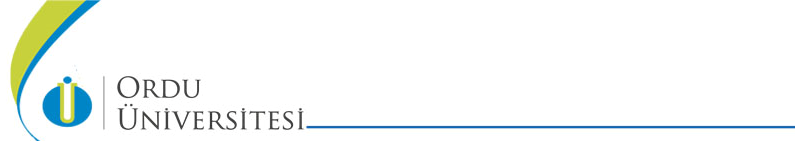 T.C.
ORDU ÜNİVERSİTESİ REKTÖRLÜĞÜ
Tıp Fakültesi Dekanlığı................................................. Anabilim Dalı BaşkanlığıDEKANLIK MAKAMINA(Fakülte Sekreterliği)Aşağıda izin bilgileri bulunan  sicil no'lu ......................'nun belirtilen tarihlerde nöbet iznini kullanması uygun bulunmuştur. 	Bilgilerinizi ve gereğini arz ederim.Sayı:90994112		Konu:NÖBET İZİN FORMUNÖBET İZİN FORMUNÖBET İZİN FORMUNÖBET İZİN FORMUİzin Talep Edilen Nöbet Günleriİzin Başlangıç Tarihiİzin Bitiş Tarihiİzin Süresiİzin Adresi................Vekalet Edecek PersonelAdı SoyadıVekalet Edecek PersonelUnvanıVekalet Edecek PersonelSicil NoTalep ettiğim izin günlerine karşılık gelen sürelere ilişkin nöbet ücreti almadığımı beyan ederim.Talep ettiğim izin günlerine karşılık gelen sürelere ilişkin nöbet ücreti almadığımı beyan ederim.Talep ettiğim izin günlerine karşılık gelen sürelere ilişkin nöbet ücreti almadığımı beyan ederim.Talep ettiğim izin günlerine karşılık gelen sürelere ilişkin nöbet ücreti almadığımı beyan ederim.ONAYNot:İmzacıları yazdırmak için imleci bu notun başına
 konumlandırınız.İmzaları yaz butonuna tıklayınız.